電気工事士免状書換え申請提出書類氏名を変更した場合に申請する　申請方法は、郵送（簡易書留推奨）および電子申請が可能です。様式第５（第９条関係）（備考）　１　この用紙の大きさは、日本産業規格Ａ４とすること。　２　※印欄には、記入しないこと。手数料納付システム　　　　　　　　　　　　　　　　　　免状郵送先住所申込番号（12桁）を記載すること　　　　　　　　　　　※申請者住所と異なる場合のみ記入（１）電気工事士免状書換え申請書（申請者の押印不要）電気工事士免状書換え申請書（申請者の押印不要）（２）戸籍抄本（変更前後の氏名が確認できるもの）戸籍抄本（変更前後の氏名が確認できるもの）（３）現在所持している免状現在所持している免状（４）写真１枚（申請書提出前６か月以内に撮影した縦４ｃｍ、横３ｃｍ（無背景・無帽）のもの。裏面に氏名を記入してください。）写真１枚（申請書提出前６か月以内に撮影した縦４ｃｍ、横３ｃｍ（無背景・無帽）のもの。裏面に氏名を記入してください。）（５）手数料２，７００円（現金不可）※手数料徴収条例の改正により、令和４年４月１日受理分から手数料が２，７００円になります。※収入証紙は、福井県庁内や出先機関内にある福井県庁生協、福井県が指定した金融機関等で購入することができます。※福井県外にお住まい等の理由で、郵送での収入証紙購入を希望される方は、福井県庁生協事務局に連絡ください。※手数料納付システムは、コンビニエンスストアやＷＥＢ上でのクレジットカードによる納付が可能です。右ＱＲコードの県ＨＰ内に設定したリンクから支払いサイトにアクセスしてください。証紙売りさばき人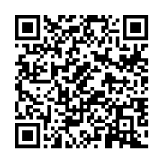 郵送での証紙購入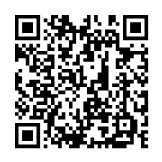 手数料納付システム（県ＨＰ）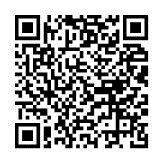 （６）本人確認書類例：住民票、マイナンバーカード表面、自動車運転免許証両面等のコピー※パスポートや健康保険証等のように、申請者本人が、住所、氏名又は生年月日のいずれかを発行後、自ら記入・修正するようなものについては適当ではありません。本人確認書類例：住民票、マイナンバーカード表面、自動車運転免許証両面等のコピー※パスポートや健康保険証等のように、申請者本人が、住所、氏名又は生年月日のいずれかを発行後、自ら記入・修正するようなものについては適当ではありません。　　電気工事士免状書換え申請書　年　　　月　　　日福井県知事殿　　　　　　　　　　　　　　　　　　　　　　　　　　〒　　　　　　　　　　　　　　　　　　申請者　住　　所　　　　　　　　　　　　　　　　　　　　　　　　　　　　　　　　　　　　　　 (フリガナ)　　　　　　　　　　　　　　　　　　　　　　氏　　名　　　　　　　　　　　　　　　　　　　　　　　　　　　　　　　　　　　　　　　生年月日（和暦）　　　　　年　　月　　日生　　　　　　　　　　　　　　　　　　　　　　電話番号　　　　　　　　　　　　　　　　　電気工事士法施行令第５条第１項の規定により、電気工事士免状の書換えを次のとおり申請します。　　電気工事士免状書換え申請書　年　　　月　　　日福井県知事殿　　　　　　　　　　　　　　　　　　　　　　　　　　〒　　　　　　　　　　　　　　　　　　申請者　住　　所　　　　　　　　　　　　　　　　　　　　　　　　　　　　　　　　　　　　　　 (フリガナ)　　　　　　　　　　　　　　　　　　　　　　氏　　名　　　　　　　　　　　　　　　　　　　　　　　　　　　　　　　　　　　　　　　生年月日（和暦）　　　　　年　　月　　日生　　　　　　　　　　　　　　　　　　　　　　電話番号　　　　　　　　　　　　　　　　　電気工事士法施行令第５条第１項の規定により、電気工事士免状の書換えを次のとおり申請します。　　電気工事士免状書換え申請書　年　　　月　　　日福井県知事殿　　　　　　　　　　　　　　　　　　　　　　　　　　〒　　　　　　　　　　　　　　　　　　申請者　住　　所　　　　　　　　　　　　　　　　　　　　　　　　　　　　　　　　　　　　　　 (フリガナ)　　　　　　　　　　　　　　　　　　　　　　氏　　名　　　　　　　　　　　　　　　　　　　　　　　　　　　　　　　　　　　　　　　生年月日（和暦）　　　　　年　　月　　日生　　　　　　　　　　　　　　　　　　　　　　電話番号　　　　　　　　　　　　　　　　　電気工事士法施行令第５条第１項の規定により、電気工事士免状の書換えを次のとおり申請します。免状の種類免状の交付番号免状の交付年月日年　　  　月 　　 　日年　　  　月 　　 　日◎書換え事項新◎書換え事項旧※　受　　　付　　　欄※　受　　　付　　　欄※　　経　　　　過　　　　欄写真４cm x ３cm　　福井県証紙　　　証紙貼付欄（消印をおしてはならない）－－